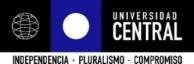 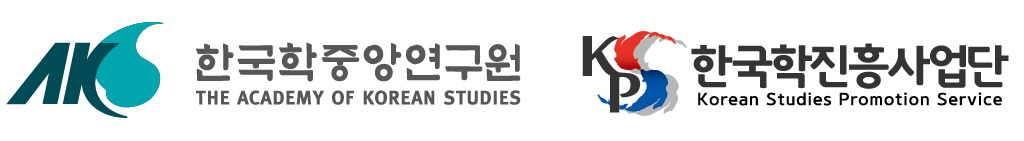 Formulario de postulaciónBeca de Arancel de Magíster en Estudios CoreanosDatos personalesDatos personalesDatos personalesNombre completo: Nombre completo: Estado civil: Tipo de documento:Fecha de nacimiento (dd/mm/aa): Número:Fecha de nacimiento (dd/mm/aa): Nacionalidad: Nacionalidad: E-mail: Teléfono fijo: Teléfono fijo: Teléfono móvil:Dirección completa:Dirección completa:Dirección completa:Información académicaInformación académicaUniversidad:Año de titulación: Carrera:Nota de egreso (escala del ___ al ___):
Nota de titulación (escala del ___ al ___):
Ranking de egreso (por ej. 10 de 20):   ___ de ___.Idiomas: (nivel y certificación)
Inglés:
Coreano:
Otros: Habilidades y otras certificaciones: Autopresentación (300 a 500 palabras)Motivación (300 a 500 palabras)